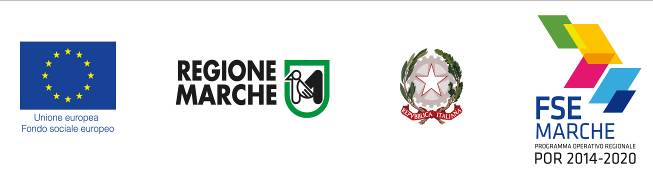 ALLEGATO A1	Alla     REGIONE MARCHE                                                                        	P.F. Istruzione e Diritto allo Studio                                                                                       	  	Via Tiziano,  n. 44                                                                                       			 60125 ANCONAPEC: regione.marche.pf_istruzione@emarche.itOGGETTO: P.O.R. Marche –F.S.E. 2014/2020 – Asse 1; P.I. 8.1 – R.A. 8.5 -  Manifestazione d’interesse a partecipare al progetto “EUREKA”, Edizione A.A. 2016/2017, in adesione all’Avviso pubblico di cui al DD PF n.____/IFD/2016 	Il sottoscritto (Rettore)______________________________________________________________, cod.fisc.___________________ nato a __________________________________il _____________________________________ in qualità dilegale rappresentante dell’Università”________________________________________________” con sede legale in____________________________ via __________________ , n. ______, cod fisc.____________________________ e partita IVA____________:  Manifesta l’Interesse dell’Ateneo rappresentato a partecipare all’edizione per l’A.S. 2016/2017 del progetto “Eureka” richiamato in oggetto.A tal fine, ai sensi e per effetto del DPR n. 445/2000, consapevole delle conseguenze civili e penali in caso di dichiarazioni mendaci, sotto la propria responsabilità DICHIARAdi aver preso visione delle disposizioni previste dall’Avviso pubblico, al quale aderisce con il presente atto, e di accettarle tutte;di candidare l’Ateneo rappresentato per  n____ borse di studio per dottorati di ricerca, così come previsti dal Progetto “EUREKA”;la disponibilità dell’Ateneo rappresentato ad investire nel progetto EUREKA un importo pari a_______ euro, corrispondente alla quota a carico dell’Università per l’erogazione delle borse di studio di cui al punto precedente;di individuare come ambiti di sviluppo dei progetti di ricerca che si andranno a definire:_______________________________________________________________________________________________________________________________________________________________________;di  voler sottoscrivere il protocollo d’intesa così come proposto in allegato all’Avviso richiamato in oggetto, quale sua parte integrante e sostanziale, entro la scadenza comunicata dalla Regione Marche.Firmato digitalmente                  _______________________________						                              (Il Rettore) 														N.B.: Allegare copia di Documento di Identità in corso di validitàFAC SIMILEPROTOCOLLO D’INTESA			TRAREGIONE MARCHE E UNIVERSITA’ CHE ADERISCONO ALL’EDIZIONE 2016/2017 del PROGETTO EUREKA              La Regione Marche, cod.fisc.003825200427, nella persona del Dirigente pro tempore della P.F. Istruzione e Diritto allo Studio……………., cod. fisc.  nata a ……………, il………….., domiciliato per la carica in Ancona, presso gli Uffici della Giunta Regionale in via Tiziano, 44,  in conformità alla DGR n….;                l’Università ……….., cod.fisc……….., nella persona del Rettore pro tempore, …….., cod. fisc…………, nato a……………..,il………. , e domiciliato per la carica ad ………..,via………….. (nella persona del prof……………., giusta delega ………., cod. fisc………….,……                l’Università ……….., cod.fisc……….., nella persona del Rettore pro tempore, …….., cod. fisc…………, nato a……………..,il………. , e domiciliato per la carica ad ………..,via………….. (nella persona del prof……………., giusta delega ………., cod. fisc………….,……              ……………Di seguito, per brevità, cumulativamente individuate con il termine ”Università”;                                                          CONSIDERATO CHELa Regione Marche assegna all’innovazione e alla ricerca il ruolo di motore della propria strategia di sviluppo, nella consapevolezza che favorire la crescita e la diffusione delle attività di ricerca equivale a sostenere il pieno sviluppo della persona umana, la competitività e l’innovazione del sistema produttivo per assicurare lo sviluppo del territorio e il miglioramento della qualità della vita;La Regione Marche, nell’ambito della programmazione a cofinanziamento FSE, promuove e sostiene l’alta formazione post laurea, attraverso  la concessione di voucher per partecipare a Master di I e di II livello, di borse di studio per dottorati di ricerca, di contributi per l’affermazione del contratto di lavoro in apprendistato per l’alta formazione e la ricerca; La Regione ha individuato quali ambiti prioritari nei quali sviluppare i progetti di dottorato di ricerca previsti dal Progetto “EUREKA”: il sistema moda; il sistema legno; il turismo e la valorizzazione dei beni culturali; l’agro-alimentare; la salvaguardia e la valorizzazione del territorio; la green economy, le biotecnologie; la meccanica; la domotica ed ambient assisted living; il distretto del mare; La Regione Marche ha sottoscritto in data 30 marzo 2012 un protocollo d’intesa con il Ministero dell’Istruzione, dell’Università e della Ricerca al fine di “attivare azioni di sostegno congiunto nella promozione e valorizzazione dei progetti che coinvolgono i diversi attori presenti nel territorio marchigiano, capaci di attrarre nuovi investimenti e giovani talenti, favorendo la partecipazione di soggetti pubblici e privati ad attività congiunte di ricerca industriale….”;La Regione Marche e l’INFN - Istituto Nazionale di fisica nucleare, in data 4 aprile 2012, hanno stipulato un accordo volto a promuovere azioni sul versante della ricerca e dell’innovazione tecnologica anche al fine della valorizzazione delle risorse umane e che analoga iniziativa è in corso di definizione con il CERN Centro Europeo di ricerca nucleare;La Regione Marche, nell’ambito della programmazione FSE 2014/2020, ha già avviato due edizioni del Progetto “EUREKA” che prevedono, rispettivamente, 80 borse di studio per dottorati di ricerca, ancora in corso;Le Università hanno una consolidata esperienza nella gestione di progetti di dottorati di ricerca che rafforzano ed ampliano le competenze di soggetti con livelli d’istruzione medio-alta;Le Università organizzano attività di orientamento al lavoro e placement volte ad accompagnare i laureati nel percorso di inserimento lavorativo attraverso azioni di sistema sul territorio regionale, nazionale ed europeo;Le Università sopra identificate hanno formalmente manifestato interesse a partecipare al Progetto “ EUREKA”- edizione 2016, oggetto del presente documento, aderendo all’Avviso pubblico emanato dalla Regione Marche con DDPF n….CONVENGONO E STIPULANO QUANTO SEGUE       Articolo 1(Oggetto e finalità)        Le premesse costituiscono parte integrante e sostanziale del presente accordo. Le Università e la Regione, nell’ambito delle rispettive competenze, si impegnano ad operare congiuntamente nella promozione e realizzazione di dottorati di ricerca, finalizzati al sostegno delle attività di formazione alla ricerca dei giovani, all’incremento della capacità di innovazione del sistema produttivo locale, nonché alla valorizzazione del capitale umano. La collaborazione sarà rivolta alle iniziative che vedono la partecipazione attiva delle imprese, con sede operativa nel territorio marchigiano, con elevato valore di condivisione tra mondo scientifico e imprenditoriale.La Regione in collaborazione con le Università si impegna a creare una Comunità regionale dei dottorandi (Eureka e altri dottorandi di ricerca) al fine di stimolare il confronto tra pari, creare sinergie e valore aggiunto alle singole ricerche nonché generare collaborazioni finalizzate a nuovi progetti di ricerca a favore di imprese o di progetti di autoimprenditorialità.             Articolo 2(Intesa sui temi di ricerca)I progetti ammessi alle provvidenze di cui al progetto EUREKA- Edizione 2016, dovranno contribuire a formare dottori di ricerca con spiccate capacità di guidare i cambiamenti complessi della società e a fornire loro le competenze necessarie a promuovere e supportare l’ammodernamento dei settori economico-produttivi locali.La ricerca dovrà essere sviluppata prioritariamente a sostegno dell’innovazione di prodotto e di processo e dell’internazionalizzazione delle imprese. La ricerca potrà inoltre riguardare la tecnologia Cloud applicata al sistema produttivo.Ciascun progetto di ricerca candidato alle provvidenze di cui al primo comma del presente articolo dovrà essere oggetto di Intesa sottoscritta dall’Università di riferimento e dall’impresa.L’attività del dottorando deve essere svolta, per almeno il 50% della durata della Scuola di dottorato, presso le strutture delle imprese aderenti. Gli ambiti d’intervento individuati come prioritari per lo sviluppo dei progetti di ricerca sono: sistema moda; settore del legno in tutte le sue articolazioni; agro alimentare; turismo e beni culturali; green economy; settore del mare; meccanica; domotica; biotecnologie; internazionalizzazione; salvaguardia e valorizzazione del paesaggio e del territorio .Articolo 3(Obblighi della Regione)La Regione si impegna a contribuire al finanziamento di n. 60 borse di studio di cui al presente Protocollo per la frequenza di Dottorati di Ricerca attivabili, selezionati sulla base di criteri condivisi, dalle Università con il concorso delle imprese locali, nella misura di due quinti del costo totale della borsa stessa, alla stregua delle imprese che aderiscono al progetto. Il costo complessivo di ciascuna borsa, ammonta ad un massimo di € 65.000,00 ed è comprensivo dei costi per il sostegno dei dottorandi in occasione dello svolgimento di attività di ricerca all’estero autorizzate dai Collegi dei Docenti dell’Ateneo (DM n.45/2013 art. 9, comma 2), che non potrà essere superiore a 9 mesi. Costituiscono fonte del finanziamento regionale le risorse del POR Marche FSE 2014/2020- Asse 1- P.I. 8.1-R.A. 8.5.,essendo i destinatari dell’intervento i soggetti indicati al successivo articolo 5. Articolo 4(Obblighi delle Università)Le Università si impegnano a:sostenere i progetti di dottorato di ricerca che risulteranno in posizione utile al cofinanziamento regionale di cui al presente atto, fino al numero massimo che hanno proposto nella manifestazione d’interesse;emanare, per gli ambiti d’interesse nei quali intendono impostare i dottorati di cui al punto precedente, l’ Avviso pubblico per individuare le imprese, con almeno una sede operativa sul territorio regionale, interessate a partecipare ai progetti, sulla base del fac simile proposto dalla Regione Marche;predisporre e curare lo sviluppo didattico del progetto, seguendo anche l’impostazione dell’eventuale stage di ricerca all’estero;mettere a disposizione le strutture di Ateneo, le attrezzature ed i materiali per sviluppare il progetto di ricerca;individuare e mettere a disposizione del dottorando un tutor didattico che lo supporti nell’attuazione del progetto e che, almeno con cadenza bimestrale, nelle fasi di ricerca  previste presso l’impresa, supervisioni le attività per valutarne la correttezza e la rispondenza anche ai fabbisogni dell’impresa stessa, attraverso un confronto diretto con li suoi responsabili;sostenere, per ciascuna borsa di studio di dottorato di ricerca ammessa alle provvidenze di cui all’articolo 3 del presente atto, alle quali partecipa, il relativo costo per 1/5 (13.000,00 €) della spesa complessiva, pari a 65.000,00 €;curare l’implementazione della banca dati SIFORM, sistema informativo per la gestione delle operazioni attuate nell’ambito del POR Marche FSE 2014/2020, in conformità alle disposizioni di riferimento;assumere la responsabilità della gestione amministrativa (giuridica ed economica) delle borse di studio per i dottorati di ricerca ai quali partecipano nell’ambito del Progetto EUREKA- Edizione 2016.Articolo 5(Destinatari)Destinatari dell’intervento sono soggetti laureati, disoccupati/inoccupati ai sensi della normativa vigente in materia, residenti o domiciliati nella regione Marche da almeno 6 mesi, alla data di presentazione della loro candidatura all’Università di riferimento.Articolo 6(Requisiti essenziali del progetto di dottorato di ricerca) 	  I progetti ammissibili alle provvidenze di cui al presente atto, dovranno rispondere ai seguenti requisiti essenziali:coinvolgere destinatari rispondenti alle caratteristiche indicate al precedente articolo 5;risultare finalizzati agli obiettivi di cui ai precedenti articoli 1 e 2;essere condivisi, nei termini di cui al presente atto, da un’impresa con sede operativa nel territorio della regione Marche, presso la quale andrà sviluppata la parte di ricerca prevista al di fuori dell’Ateneo. Il progetto può essere condiviso anche da più imprese, sempre rispondenti alle caratteristiche sopra indicate, purchè operino nello stesso settore produttivo e/o il progetto di ricerca ne giustifichi  l’interesse;illustrare in maniera dettagliata il coinvolgimento didattico e scientifico dell’Università interessata di cui al precedente articolo 4.Articolo 7(Criteri e modalità di valutazione)La selezione dei progetti sarà effettuata sulla base dei criteri di valutazione previsti dal Documento Attuativo di cui alla DGR 1148/2015.Il punteggio totale per l’ammissibilità del progetto al cofinanziamento del POR Marche FSE 2014/2020 deve risultare almeno pari a 60/100.La valutazione dei progetti è effettuata da apposita Commissione, nominata con apposito atto dirigenziale della Regione Marche che coinvolge esperti delegati dalle Università che aderiscono al presente atto.Sulla base del punteggio totale conseguito da ciascun progetto verranno elaborate un numero di graduatorie corrispondenti al numero di Università che aderiscono al presente atto e le posizioni utili al finanziamento corrisponderanno al numero di progetti di dottorato di ricerca per il quale ciascun Ateneo si è impegnato ad aderire a seguito dell’Avviso pubblico di cui al DDPF n….Qualora, per una o più delle Università risulti presentato un numero di progetti inferiore rispetto a quello del suo impegno oppure, nella graduatoria parziale di suo riferimento, il numero di progetti che raggiungono il punteggio soglia (almeno 60/100) risulti inferiore a quello del suo impegno, l’ammissione alle provvidenze regionali di cui al Progetto EUREKA- Edizione 2016, fino alla concorrenza del limite di borse di studio complessivamente concedibili (60), viene determinata sulla base di una graduatoria unica, predisposta sempre sulla base del punteggio totale ottenuto da ciascun progetto, dedicata a tutti i progetti collocati oltre l’ultima posizione utile delle graduatorie parziali delle altre Università.Articolo 8(Durata)Il presente Protocollo ha efficacia dalla data della sua sottoscrizione fino alla completa realizzazione dei progetti di dottorato di ricerca ai quali si riferisce.        Ancona,  ….. ………. 2016F.to digitalmente daREGIONE MARCHEDirigente pro tempore P.F. Istruzione e Diritto allo studio(…………………………….)Università di………………Il Rettore o suo Delegato(………………….)REGIONE MARCHEDirigente pro tempore P.F. Istruzione e Diritto allo studio(…………………………….)Università di……REGIONE MARCHEDirigente pro tempore P.F. Istruzione e Diritto allo studio(…………………………….)Università di……REGIONE MARCHEDirigente pro tempore P.F. Istruzione e Diritto allo studio(…………………………….)Università di……REGIONE MARCHEDirigente pro tempore P.F. Istruzione e Diritto allo studio(…………………………….)Università di……